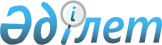 О подписании Протокола о внесении изменений и дополнений в Соглашение о Правилах определения страны происхождения товаров в Содружестве Независимых Государств от 20 ноября 2009 годаПостановление Правительства Республики Казахстан от 29 октября 2015 года № 865      Правительство Республики Казахстан ПОСТАНОВЛЯЕТ:



      1. Одобрить прилагаемый проект Протокола о внесении изменений и дополнений в Соглашение о Правилах определения страны происхождения товаров в Содружестве Независимых Государств от 20 ноября 2009 года со следующей оговоркой «Для Республики Казахстан Протокол будет временно применяться в части, не противоречащей действующему праву Республики Казахстан».



      2. Подписать Протокол о внесении изменений и дополнений в Соглашение о Правилах определения страны происхождения товаров в Содружестве Независимых Государств от 20 ноября 2009 года.



      3. Настоящее постановление вводится в действие со дня его подписания.      Премьер-Министр

      Республики Казахстан                     К. МасимовОдобрен             

постановлением Правительства

Республики Казахстан    

от 29 октября 2015 года № 865Проект 

ПРОТОКОЛ

о внесении изменений и дополнений в Соглашение о Правилах

определения страны происхождения товаров в Содружестве

Независимых Государств от 20 ноября 2009 годаВременно применяется с 29 декабря 2015 года -

Бюллетень международных договоров РК 2016 г., № 1, ст. 3      Правительства государств-участников Соглашения о Правилах определения страны происхождения товаров в Содружестве Независимых Государств от 20 ноября 2009 года (далее – Соглашение), далее именуемые Сторонами,

      согласились о нижеследующем: 

Статья 1

      Внести в Правила определения страны происхождения товаров, являющиеся неотъемлемой частью Соглашения (далее – Правила), следующие изменения и дополнения:



      1. В разделе 1. «Термины и понятия»:



      термин «декларация о происхождении товара» изложить в следующей редакции: 

      «декларация о происхождении товара – заявление о стране происхождения товара, сделанное экспортером на счете-фактуре или ином коммерческом документе, имеющем отношение к товару и позволяющем провести однозначную идентификацию товара относительно заявленного для целей таможенного оформления. Текст декларации изложен в приложении 5, являющемся неотъемлемой частью настоящих Правил;». 



      2. В пункте 5.3 Правил слова «в пункте 5.3» заменить словами «в пункте 5.2».*



      3. Пункт 6.7 Правил исключить.



      4. Правила дополнить разделом 9-1 следующего содержания:

      «Раздел 9-1. Проведение проверки достоверности сведений о стране происхождения

      В случаях возникновения сомнений относительно подлинности документа о происхождении товара или достоверности содержащихся в нем сведений, а также выполнения критерия определения страны происхождения товаров в соответствии с настоящими Правилами, таможенный орган государства ввоза товара может направить в уполномоченный или проверяющий (верифицирующий) орган страны вывоза запрос с мотивированной просьбой сообщить дополнительные либо уточняющие сведения, включая запросы, связанные с простыми выборочными проверками, ответ на который должен быть представлен в течение 3 месяцев с даты регистрации таможенным органом такого запроса.

      Запрашиваемая таможенным органом информация должна относиться непосредственно к установлению подлинности проверяемого документа о происхождении товара, проверке или уточнению содержащихся в нем сведений или проверке выполнения критерия определения страны происхождения товара.

      Ответ на запрос должен содержать всю необходимую информацию, запрашиваемую таможенным органом страны ввоза, за исключением информации, не влияющей на определение страны происхождения товаров, в отношении которых направлен запрос.

      В случае отсутствия в течение 3 месяцев ответа на запрос, направление которого предусмотрено абзацем первым настоящего пункта, или если полученный ответ на запрос не позволяет установить подлинность документа о происхождении товара и/или выполнение критерия определения страны происхождения товара, таможенный орган страны ввоза должен направить повторный запрос в уполномоченный или проверяющий (верифицирующий) орган.

      Ответ на повторный запрос должен быть представлен в течение 3 месяцев с даты регистрации таможенным органом такого запроса.».



      5. В приложении 1 к Правилам, в перечне условий, производственных и технологических операций, при выполнении которых товар считается происходящим из той страны, в которой они имели место: 



      строку с кодом ТН ВЭД «из группы 25» изложить в следующей редакции:

      «                                                       »;



      дополнить строкой с кодом ТН ВЭД «из 2501 00» следующего содержания:

      «                                                       »;



      дополнить строкой с кодом ТН ВЭД «2522» следующего содержания:

      «                                                       »;



      дополнить строкой с кодом ТН ВЭД «из 3920 49 100» следующего содержания:

      «                                                      »;



      дополнить строкой с кодом ТН ВЭД «из 3920 62 190» следующего содержания:

      «                                                        ».



      6. Правила дополнить приложением 5 следующего содержания:«Приложение 5 к Правилам        

определения страны происхождения товаров Декларация о происхождении товара      Экспортер ___________4 заявляет, что товары, указанные в настоящем документе, полностью произведены или подвергнуты достаточной обработке/переработке в __________5 в соответствии с требованиями, установленными Правилами, принятыми Соглашением о Правилах определения страны происхождения товаров в Содружестве Независимых Государств от 20 ноября 2009 года (за исключением товаров, в отношении которых указана иная страна происхождения).________________________6

(Подпись, ФИО, дата)». 

Статья 2      Настоящий Протокол временно применяется через 60 дней с даты подписания и вступает в силу по истечении 30 дней с даты получения депозитарием третьего уведомления о выполнении подписавшими его Сторонами внутригосударственных процедур, необходимых для его вступления в силу. 

      Для Сторон, выполнивших внутригосударственные процедуры позднее, настоящий Протокол вступает в силу по истечении 30 дней с даты получения депозитарием соответствующих документов.

      Совершено в городе __________________ «____» __________ 2015 года в одном подлинном экземпляре на русском языке. Подлинный экземпляр хранится в Исполнительном комитете Содружества Независимых Государств, который направит каждому государству, подписавшему настоящий Протокол, его заверенную копию. 

Оговорка

Республики Казахстан к Протоколу о внесении изменений

и дополнений в Соглашение о Правилах определения страны

происхождения товаров в Содружестве Независимых Государств

от 20 ноября 2009 года      Для Республики Казахстан Протокол будет временно применяться в части, не противоречащей действующему праву Республики Казахстан.      Премьер-Министр

      Республики Казахстан                       К. Масимов
					© 2012. РГП на ПХВ «Институт законодательства и правовой информации Республики Казахстан» Министерства юстиции Республики Казахстан
				из группы 25Соль, сера, земли и камень, штукатурные материалы, кроме продуктов позиций из 2501 00, 2504, 2515 12 000, 2516, 2518, из 2519, 2522, 2523, 2524, 2525, для которых применяемые правила излагаются далееИзготовление из материалов любых позиций в условиях специализированного производства в соответствии с технологией обработки/переработки; обогащение углем, очистка, помолка твердых кристаллов, обрезание, кальцинированиеиз 2501 00Соль повареннаяИзготовление из материалов любых позиций в условиях специализированного производства в соответствии с технологией производства, включающей процессы добычи2522Известь негашеная, гашеная и гидравлическая, кроме оксида и гидроксида кальция, указанных в товарной позиции 2825Изготовление из материалов любых позиций в условиях специализированного производства в соответствии с технологией производства, включающей процессы добычииз 3920 49 100Этикетки термоусадочные из полимеров винилхлорида, с нанесенным рисунком или текстомИзготовление из материалов любых позиций. Однако стоимость используемых материалов той же позиции, что и готовый продукт, не должна превышать 50 % цены конечной продукциииз 3920 62 190Этикетки термоусадочные из полиэтилентерефталата, с нанесенным рисунком или текстомИзготовление из материалов любых позиций. Однако стоимость используемых материалов той же позиции, что и готовый продукт, не должна превышать 50 % цены конечной продукцииЗа Правительство

Азербайджанской РеспубликиЗа Правительство

Российской ФедерацииЗа Правительство

Республики АрменияЗа Правительство

Республики ТаджикистанЗа Правительство

Республики БеларусьЗа Правительство

ТуркменистанаЗа Правительство

Республики КазахстанЗа Правительство

Республики УзбекистанЗа Правительство

Кыргызской РеспубликиЗа Правительство

УкраиныЗа Правительство

Республики Молдова